           Vadovaudamasi  Lietuvos Respublikos  vietos  savivaldos  įstatymo  18 straipsnio 1 dalimi, atsižvelgdama į Pagėgių savivaldybės Bendruomenės sveikatos tarybos 2018 m. kovo 6 d. posėdžio   protokolą Nr. A7-1, Pagėgių savivaldybės taryba n u s p r e n d ž i a:1. Pakeisti Pagėgių savivaldybės visuomenės sveikatos rėmimo specialiosios programos priemonių sudarymo, įgyvendinimo ir kontrolės tvarkos aprašo, patvirtinto  Pagėgių savivaldybės tarybos 2016 m. sausio 28 d. sprendimu Nr. T-26 ,,Dėl Pagėgių savivaldybės visuomenės sveikatos rėmimo specialiosios programos priemonių sudarymo, įgyvendinimo ir kontrolės tvarkos aprašo patvirtinimo“, IV skyriaus 16 punktą ir  jį išdėstyti taip:„16. Paraiškas pagal patvirtintą paraiškos formą (1 priedas) gali teikti Pagėgių savivaldybėje registruotos ir veiklą vykdančios asmens ir visuomenės sveikatos priežiūros įstaigos, ugdymo institucijos, visuomeninės, nevyriausybinės organizacijos, kiti juridiniai ir fiziniai asmenys, parengę programas, atitinkančias visuomenės sveikatos rėmimo specialiosios programos prioritetines kryptis ir visuomenės sveikatos  stiprinimo  projektų kriterijus. Vienas pareiškėjas gali teikti tik po vieną paraišką.“2. Sprendimą paskelbti Teisės aktų registre ir Pagėgių savivaldybės interneto svetainėje www.pagegiai.lt.            Šis sprendimas gali būti skundžiamas Lietuvos Respublikos administracinių bylų teisenos įstatymo nustatyta tvarka.Savivaldybės meras 					Virginijus Komskis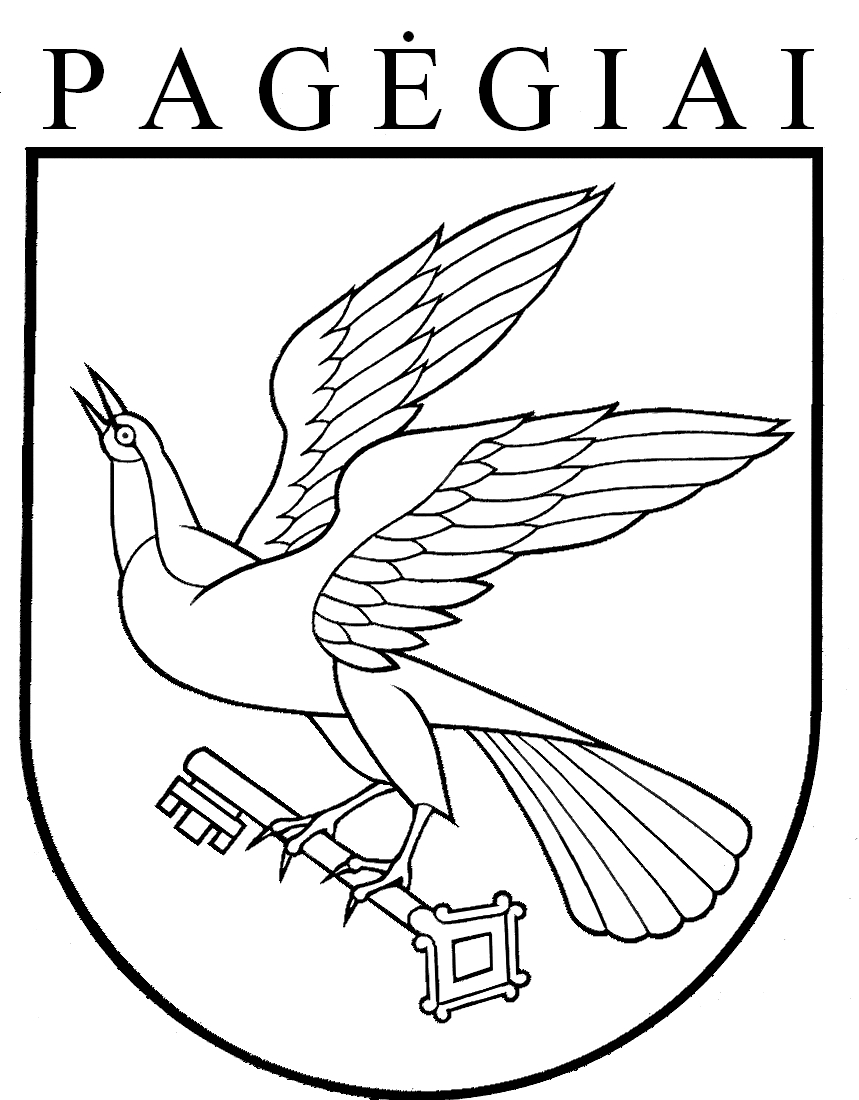 Pagėgių savivaldybės tarybasprendimasDĖL PAGĖGIŲ SAVIVALDYBĖS TARYBOS 2016 M. SAUSIO 28 D.  SPRENDIMO NR. T-26 ,,DĖL PAGĖGIŲ SAVIVALDYBĖS VISUOMENĖS SVEIKATOS RĖMIMO SPECIALIOSIOS PROGRAMOS PRIEMONIŲ SUDARYMO, ĮGYVENDINIMO IR KONTROLĖS TVARKOS APRAŠO PATVIRTINIMO“  PAKEITIMO 2018 m. kovo 29 d. Nr. T-46Pagėgiai